ПОСТАНОВЛЕНИЕ                                                                     	JОП«19» мая 2022 г.								      № 87с. Теньга       Рассмотрев протест прокурора Онгудайского района А.И. Тобоева от 29.04.2022 г. № 07-03-2022 на постановление главы МО Теньгинское сельское поселение «Об утверждении административного регламента по предоставлению муниципальной услуги «Выдача справок о составе семьи жителям частных жилых домов и муниципального жилого фонда» от 10.04.2019 № 19, в соответствии п.2,п. 4 ст.2 Федерального закона от 27.07.2010 № 210-ФЗ «Об организации предоставления государственных и муниципальных услуг», Федеральный закон от 30.12.2020 № 509-ФЗ «О внесении изменений в отдельные законодательные акты Российской Федерации» и Федеральным законом от 06 октября 2003г. 131-ФЗ «Об общих принципах организации местного самоуправления в РФ»ПОСТАНОВЛЯЮ:1.Внести изменения и дополнения  в раздел  2 изложив в следующей редакции:2.22  Реестровая модель учета результатов предоставления государственных и муниципальных услуг1. Результаты предоставления государственных и муниципальных услуг учитываются и подтверждаются путем внесения органами, предоставляющими указанные услуги, в государственные и муниципальные информационные системы сведений в электронной форме.2. Результат предоставления государственной или муниципальной услуги не оформляется в форме документа на бумажном носителе, если иное не установлено нормативными правовыми актами, регулирующими порядок предоставления такой услуги.3. Требования частей 1 и 2 ст. 7.4 не распространяются на государственные и муниципальные услуги, результатом предоставления которых не являются возникновение, изменение, прекращение прав и обязанностей заявителя и иных лиц.4. Государственные и муниципальные услуги, результатом предоставления которых является предоставление заявителям - физическим лицам содержащихся в государственных и муниципальных информационных ресурсах сведений о них самих, их несовершеннолетних детях (опекаемых лицах), принадлежащем им и указанным лицам имуществе, предоставляются в электронной форме без взимания платы, если иное не установлено федеральными законами.5. При формировании и ведении государственных и муниципальных информационных систем, указанных в части 1 ст. 7.4, обеспечиваются достоверность и актуальность информации, содержащейся в данных информационных ресурсах, доступ к указанной информации в случаях и порядке, которые предусмотрены законодательством Российской Федерации, защита указанной информации от неправомерных доступа, уничтожения, модифицирования, блокирования, копирования, предоставления, распространения и иных неправомерных действий, резервирование информации, обеспечивающее возможность ее восстановления, а также учет и фиксация вносимых изменений.2. Обеспечить размещение Постановления на официальном сайте администрации МО «Онгудайский район» Теньгинское сельское поселение в разделе административные регламенты, в разделе постановления Теньгинского поселения, а так же на информационном стенде сельского поселения.3.   Контроль за исполнением настоящего постановления оставляю за собой. Глава Теньгинского сельского поселения                                                           В.Я. АйбыковРоссийская ФедерацияРеспублика АлтайТеньгинскоесельское поселениеСельская администрация649432 с. Теньгаул. Центральная, 48тел. 23-3-33; факс 23-3-98E-mail: tenga.sa@yandex.ru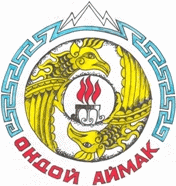 Россия ФедерациязыАлтай РеспубликаКениJурт  jеезезиJурт администрация649432 Кени jуртЦентральная ороом, 48тел. 23-3-33; факс 23-3-98E-mail: tenga.sa@yandex.ruО внесении изменений и дополнений                                                             в Постановление главы  МО Теньгинское сельское поселение от 10.04.2019 №19 «Об утверждении административного регламента по предоставлению муниципальной услуги» «Выдача справок о составе семьи жителям частных жилых домов и муниципального жилого фонда» 